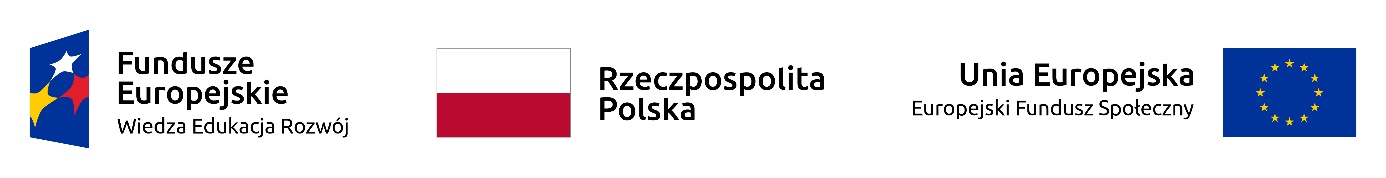 Załącznik nr 3 do zapytania ofertowego SZCZEGÓŁOWY OPIS PRZEDMIOTU ZAMÓWIENIA Uwaga: Zamawiający informuje, iż zgodnie art. 83 ust 1 pkt 26 ustawy z dnia 11 marca 2004r. 
o podatku od towarów i usług (Dz.U. z 2021 r. poz. 685 z późn. zm.) do dostaw sprzętu komputerowego: dla placówek oświatowych stosuje się stawkę podatku VAT w wysokości 0%.Wykaz towarów, których dostawa jest opodatkowana stawką 0% na podstawie art. art. 83 ust 1 pkt 26 :Jednostki centralne komputerów, serwery, monitory, zestawy komputerów stacjonarnych.DrukarkiSkaneryUrządzenia komputerowe do pism Braille'a (dla osób niewidomych i niedowidzących)Urządzenia do transmisji danych cyfrowych (w tym koncentratory i switche sieciowe, routery i modemy)Zamawiający informuje, że będzie ubiegał się o zgodę na zastosowanie stawki podatku VAT w wysokości 0% dla ww. urządzeń, które są objęte niniejszym zamówieniem.   Do oferty należy dołączyć foldery lub opisy oferowanego sprzętu zawierające informacje o nazwie producenta, nazwie modelu i numerze katalogowym producenta dla oferowanego asortymentu oraz potwierdzające spełnianie przez oferowany asortyment minimalnych wymagań opisanych w szczegółowym opisie przedmiotu zamówienia. Ponadto do oferty należy dołączyć wydruk testu wydajności dla oferowanych procesorów.  1) Serwer Ilość: serwer 1 szt. ParametrWymagania minimalneObudowaObudowa Rack o wysokości max 2U z możliwością instalacji min. 24 dysków 2,5” Hot-Plug wraz z kompletem wysuwanych szyn umożliwiających montaż w szafie rack i wysuwanie serwera do celów serwisowych oraz organizatorem do kabli. Obudowa musi posiadać ramkę zabezpieczającą chroniącą dyski twarde przed nieuprawnionym wyjęciem wraz z wyświetlaczem LCD wyświetlającym informacje o stanie serwera. Obudowa musi mieć możliwość wyposażenia w kartę umożliwiającą dostęp bezpośredni poprzez urządzenia mobilne - serwer musi posiadać możliwość konfiguracji oraz monitoringu najważniejszych komponentów serwera przy użyciu dedykowanej aplikacji mobilnej min. (Android/ Apple iOS) przy użyciu jednego z protokołów NFC/ BLE/ WIFI.Płyta głównaPłyta główna z możliwością zainstalowania dwóch procesorów. Płyta główna musi być zaprojektowana przez producenta serwera i oznaczona jego znakiem firmowym.ChipsetDedykowany przez producenta procesora do pracy w serwerach dwuprocesorowych.ProcesorZainstalowane dwa procesory trzydziestodwurdzeniowe, 64 wątkowe posiadające min. 2.2GHz, max. 3.5GHz, dedykowane do pracy z zaoferowanym serwerem, posiadające 48MB cache i TDP max. 185W. Procesory umożliwiają osiągnięcie wyniku min. 237 w teście SPECrate2017_int_base dostępnym na stronie www.spec.org – załączyć wydruk do oferty.RAM256GB DDR4 RDIMM min. 3200MT/s w modułach 64GB, na płycie głównej powinno znajdować się minimum 32 sloty przeznaczone na moduły pamięci. Płyta główna powinna obsługiwać do min. 2TB pamięci RAM RDIMM lub 8TB pamięci RAM LRDIMM.Zabezpieczenia pamięci RAMMemory Rank Sparing, Memory Mirror, Failed DIMM isolation, Memory Address Parity Protection, Memory Thermal ThrottlingGniazda PCIMin. 8 slotów generacji 4. Min 6 slotów obsługujących prędkość x16 Interfejsy sieciowe/FC/SASWbudowane cztery interfejsy sieciowe 10Gb Ethernet Base-T i dwa interfejsy sieciowe 1Gb Ethernet Base-T, nie zajmujące slotów PCIe.Możliwość instalacji wymiennie modułów udostępniających: - cztery interfejsy sieciowe 1Gb Ethernet w standardzie BaseT.- cztery interfejsy sieciowe 10Gb Ethernet w standardzie BaseT.- dwa interfejsy sieciowe 25Gb Ethernet ze złączami SFP28.Czytnik kart Posiadający czytnik, który umożliwia zainstalowanie jednej lub dwóch kart SD.Dyski twardeMożliwość instalacji dysków SATA, SAS, SSDZainstalowane 16 dysków 480GB SSD SATA 6Gb/s HotPlug o parametrze DWPD min. 3. Dyski powinny zostać przystosowane do pracy pod obciążęniem zapisu oraz odczytu danych (Dyski przeznaczone do różnych zastosowań).Możliwość zainstalowania dwóch dysków M.2 SATA o pojemności min. 480GB z możliwością konfiguracji RAID 1.Kontroler RAIDSprzętowy kontroler dyskowy RAID z pamięcią cache min 8GB. Obsługujący RAID: 0/1/5/6/10/50/60. Wbudowane portymin. 2 port USB 2.0 oraz 2 porty USB 3.0, 2 porty RJ45, min. 2 port VGA min. 1 port RS232VideoZintegrowana karta graficzna umożliwiająca wyświetlenie rozdzielczości min. 1280x1024WentylatoryRedundantneZasilaczeRedundantne, Hot-Plug min. 1400W każdy.BezpieczeństwoWbudowany czujnik otwarcia obudowy współpracujący z BIOS i kartą zarządzającą.Wbudowany moduł TPM 2.0DiagnostykaPanel LCD umieszczony na froncie obudowy, umożliwiający wyświetlenie informacji o stanie procesora, pamięci, dysków, BIOS’u, zasilaniu oraz temperaturze.Karta ZarządzaniaNiezależna od zainstalowanego na serwerze systemu operacyjnego posiadająca dedykowane port RJ-45 Gigabit Ethernet umożliwiająca:zdalny dostęp do graficznego interfejsu Web karty zarządzającejszyfrowane połączenie (TLS) oraz autentykacje i autoryzację użytkownikamożliwość podmontowania zdalnych wirtualnych napędówwirtualną konsolę z dostępem do myszy, klawiaturywsparcie dla IPv6wsparcie dla SNMP; IPMI2.0, VLAN tagging, SSH możliwość zdalnego monitorowania w czasie rzeczywistym poboru prądu przez serwer, dane historyczne powinny być dostępne przez min. 7 dni wstecz.możliwość zdalnego ustawienia limitu poboru prądu przez konkretny serwerintegracja z Active Directorymożliwość obsługi przez ośmiu administratorów jednocześnieWsparcie dla automatycznej rejestracji DNSwsparcie dla LLDP wysyłanie do administratora maila z powiadomieniem o awarii lub zmianie konfiguracji sprzętowejmożliwość podłączenia lokalnego poprzez złącze RS-232.możliwość zarządzania bezpośredniego poprzez złącze microUSB umieszczone na froncie obudowy.Monitorowanie zużycia dysków SSDmożliwość monitorowania z jednej konsoli min. 100 serwerami fizycznymi,Automatyczne zgłaszanie alertów do centrum serwisowego producentaAutomatyczne update firmware dla wszystkich komponentów serweraMożliwość przywrócenia poprzednich wersji firmwareMożliwość eksportu eksportu/importu konfiguracji (ustawienie karty zarządzającej, BIOSu, kart sieciowych, HBA oraz konfiguracji kontrolera RAID) serwera do pliku XML lub JSONMożliwość zaimportowania ustawień, poprzez bezpośrednie podłączenie plików konfiguracyjnych Automatyczne tworzenie kopii ustawień serwera w oparciu o harmonogramDodatkowa pamięć na karcie SD 16GBDodatkowe oprogramowanie umożliwiające zarządzanie poprzez sieć, spełniające minimalne wymagania:Wsparcie dla serwerów, urządzeń sieciowych oraz pamięci masowychintegracja z Active DirectoryMożliwość zarządzania dostarczonymi serwerami bez udziału dedykowanego agentaWsparcie dla protokołów SNMP, IPMI, Linux SSH, RedfishMożliwość uruchamiania procesu wykrywania urządzeń w oparciu o harmonogramSzczegółowy opis wykrytych systemów oraz ich komponentówMożliwość eksportu raportu do CSV, HTML, XLS, PDFMożliwość tworzenia własnych raportów w oparciu o wszystkie informacje zawarte w inwentarzu.Grupowanie urządzeń w oparciu o kryteria użytkownikaTworzenie automatycznie grup urządzeń w oparciu o dowolny element konfiguracji serwera np. Nazwa, lokalizacja, system operacyjny, obsadzenie slotów PCIe, pozostałego czasu gwarancjiMożliwość uruchamiania narzędzi zarządzających w poszczególnych urządzeniachSzybki podgląd stanu środowiskaPodsumowanie stanu dla każdego urządzeniaSzczegółowy status urządzenia/elementu/komponentuGenerowanie alertów przy zmianie stanu urządzenia.Filtry raportów umożliwiające podgląd najważniejszych zdarzeńIntegracja z service desk producenta dostarczonej platformy sprzętowej Możliwość przejęcia zdalnego pulpituMożliwość podmontowania wirtualnego napęduKreator umożliwiający dostosowanie akcji dla wybranych alertówMożliwość importu plików MIB Przesyłanie alertów „as-is” do innych konsol firm trzecichMożliwość definiowania ról administratorówMożliwość zdalnej aktualizacji oprogramowania wewnętrznego serwerówAktualizacja oparta o wybranie źródła bibliotek (lokalna, on-line producenta oferowanego rozwiązania)Możliwość instalacji oprogramowania wewnętrznego bez potrzeby instalacji agentaMożliwość automatycznego generowania i zgłaszania incydentów awarii bezpośrednio do centrum serwisowego producenta serwerówModuł raportujący pozwalający na wygenerowanie następujących informacji: nr seryjne sprzętu, konfiguracja poszczególnych urządzeń, wersje oprogramowania wewnętrznego, obsadzenie slotów PCI i gniazd pamięci, informację o maszynach wirtualnych, aktualne informacje o stanie i poziomie gwarancji, adresy IP kart sieciowych, występujących aletrów, MAC adresów kart sieciowych, stanie poszczególnych komponentów serwera.Tworzenie gotowych paczek informacji umożliwiających zdiagnozowanie awarii urządzenia przez serwis producenta. Zdalne uruchamianie diagnostyki serwera.Dedykowana aplikacja na urządzenia mobilne integrująca się z wyżejopisanymi oprogramowaniem zarządzającym.  Oprogramowanie dostarczane jako wirtualny appliance dla KVM, ESXi i Hyper-V. CertyfikatySerwer musi być wyprodukowany zgodnie z normą  ISO-9001:2015 oraz ISO-14001. 
Serwer musi posiadać deklaracja CE.
Oferowany serwer musi znajdować się na liście Windows Server Catalog i posiadać status „Certified for Windows” dla systemów Microsoft Windows 2012 R2 x64, Microsoft Windows 2016, Microsoft Windows 2019.Warunki gwarancjiPięć lat gwarancji producenta (na serwer oraz dyski) z czasem reakcji na następny dzień roboczy od przyjęcia zgłoszenia, możliwość zgłaszania awarii poprzez ogólnopolską linię telefoniczną producenta.Dyski twarde po awarii pozostają własnością Zamawiającego.Dokumentacja użytkownikaZamawiający wymaga dokumentacji w języku polskim lub angielskim.Możliwość telefonicznego sprawdzenia konfiguracji sprzętowej serwera oraz warunków gwarancji po podaniu numeru seryjnego bezpośrednio u producenta lub jego przedstawiciela.